Little Lambs Mother’s Day Out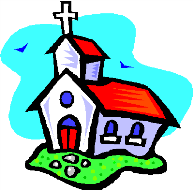 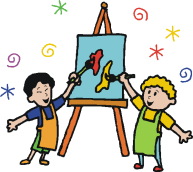 A Ministry of Liberty Baptist ChurchSeptember 2019 – May 2020   Registration FormDate:	_____________________Registration Fee:	A registration fee is due at the time of placement to ensure your child’s position.The fee for new students is $ 50.00 ; The fee for students returning from the previous year is $ 40.00.  ALL FEES ARE NON-REFUNDABLE &NON-TRANSFERABLE.Please Check the Appropriate Spacefor the Time Frame & Number of Days Your Child will be Registering to Attend.Class Date of Birth BreakdownREQUIREMENTS:	Placement for children in Little Lambs MDO classes will be determined by their age on September 2nd of the current school year.  (For example:  Your child must be three (3) years old on or before September 2nd in order to enter the three-year-old program.)  ALL children in the Three & Four Year Old program MUST bePotty Trained in order to participate.________	Babies Class:				September 3, 2018 – September 2, 2019________	One Year Old Classes:		September 3, 2017 – September 2, 2018________	Two Year Old Classes:		September 3, 2016 – September 2, 2017________	Three Year Old Classes:		September 3, 2015 – September 2, 2016________	Four & Five Year Old Classes:	January 1, 2014     – September 2, 2015Program Days and Times________  2 Days a Week: Tues. & Thurs.    ;    _____  8:30-12:30    or     _____  8:30-2:00  ________  3 Days a Week:  Tues., Wed., & Thurs.    ;    _____  8:30-12:30    or     _____  8:30-2:00  Child’s Full Name:  _____________________________________________________________________Child is called:  __________________________________		Male  _______	Female  ________Child’s Date of Birth:	___________________________		Phone #:  _____________________				          (Month/Day/Year)Parent’s Names:	_____________________________________________________________________Address:		__________________________________________________________________________________________________________________________________________E-Mail Contact:	_____________________________________________________________________Family Information SheetHelp us plan for your child’s needs by providing the information requested.  Our staff will havea greater ability to understand concerns and responses, along with offering support and encouragement to your child with the information you provide.  This information will be held confidential.Child’s Name:  _____________________________________________________________Likes to be called (if different than above):  _________________________________Name of Mother (or Guardian #1 & relation to child):  __________________________________________Name of Father (or Guardian #2 & relation to child):  ___________________________________________Marital Status of Parents / Guardians:    	Married	 Separated  	   Divorced	   Widowed	SinglePrimary Language spoken in Home:    English      Spanish    Other:_______________Would a translator be needed for communication purposes?		Yes		NoIf yes, please list the name and phone # of the translator(s) available._______________________________________If speaking, does your child speak:     English    Spanish    Other:_______________Is your child toilet trained?     Not at All         Introducing Concept         Sometimes Make It       ALL the TimeDoes your child have allergies documented by a physician? (food, insect, etc)We will need documentation on file from a physician regarding allergies & treatments.__________________________________________________________________________________________________Does your child have any possible or identified special needs?	    Yes		NoIs your child being treated by a physician, therapist or other specialist for these needs?    Yes     No(Special Needs include but are not limited to Eyesight, Speech, Hearing, Bone/Muscle Problems, Autism, Down Syndrome, ADD, ADHD, Anger Control, etc.)If YES, please explain those needs and how they may affect your child while attending our program.You may attach a separate piece of paper if needed.  If the child is being treated for any special need, documentation from a physician regarding diagnosis and treatment should be on file before enrollment.____________________________________________________________________________________________________________________________________________________________________________________________________What opportunities does your child have to play with other children?_________________________________________________________________________________________________________________________________________Does this child have siblings?  If yes, please list the names and ages.   ________________________________________________________________________________________________________________________________How does your child react to new situations?  _____________________________________________________________________________________________________________________________________________________________Is there anything else we should know about your child or that you would like to share with us regardingyour child?__________________________________________________________________________________________________________________________________________________________________________________________